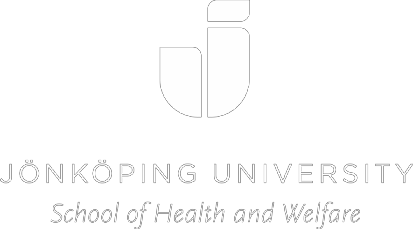 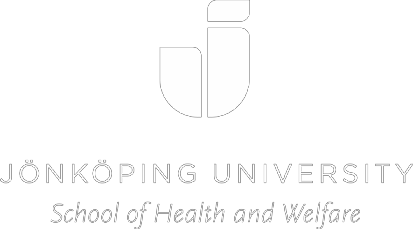 Learning plan clinical placement (VFU)EducationNursing program, 180 hpLearning plan clinical placement (VFU)This learning plan applies to student	write your name hereFor the course				Write course name hereIn semester 				Specify semester hereThe student's presentation of him/herself and his/her past experiencesWrite your text here…Completed courses so far in the education and briefly on its contentWrite your text here…These are my expectations as a student during my VFU.Write your text here…I especially need to practice this during my VFU.Write your text here…What strategies do I have for achieving the intended learning outcomes of the course? The best way to learn.Write your text here…How do I want to show my supervisor and student my knowledge/skills? What methods do I want to use for this?Write your text here…How and when should my goals be evaluated?Write your text here…